上海建桥学院课程教学进度计划表一、基本信息二、课程教学进度三、评价方式以及在总评成绩中的比例任课教师：    系主任审核：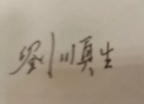 日期：2022年9月1日课程代码2020415课程名称高级德语1课程学分6总学时96授课教师刘顺生教师邮箱14083@gench.edu.cn上课班级德语B20-1-2-3上课教室外国语314答疑时间周一13:00-15:00；周四18:00-20:00，地点：9223周一13:00-15:00；周四18:00-20:00，地点：9223周一13:00-15:00；周四18:00-20:00，地点：9223主要教材《文化视窗—高级德语教程》主编：钱敏汝，外语教学与研究出版社，2015《文化视窗—高级德语教程》主编：钱敏汝，外语教学与研究出版社，2015《文化视窗—高级德语教程》主编：钱敏汝，外语教学与研究出版社，2015参考资料《新标准德语》主编：Michaela Perlmann-Balme,外语教学与研究出版社,2008.《德语语法精讲》，黄克琴主编，上海译文出版社，2013.《德语动词1000》周抗美编著，同济大学出版社，2014。《新标准德语》主编：Michaela Perlmann-Balme,外语教学与研究出版社,2008.《德语语法精讲》，黄克琴主编，上海译文出版社，2013.《德语动词1000》周抗美编著，同济大学出版社，2014。《新标准德语》主编：Michaela Perlmann-Balme,外语教学与研究出版社,2008.《德语语法精讲》，黄克琴主编，上海译文出版社，2013.《德语动词1000》周抗美编著，同济大学出版社，2014。周次教学内容教学方式作业1第一课：美食家的区域多样性课文1：中餐的多样性-中国地方菜系思考、讨论、指导课文练习2课文2：永远忘记烹饪锅思考、讨论、指导课文练习3还有什么可以喝的？课文1 德国的饮料消费思考、讨论、指导课文练习4课文2日常生活中的茶道礼仪思考、讨论、指导课文练习5第三课：以食物为主题课文1 有机繁荣，但...思考、讨论、指导课文练习6课文2 体面地吃！？思考、讨论、指导课文练习7语法：反身代词的归纳现在时与过去时的归纳X1讲课及练习语法练习8第四课消费者行为课文1有良知的消费思考、讨论、指导课文练习9课文2  购物狂思考、讨论、指导课文练习10第五课购物课文1节约思考、讨论、指导课文练习11课文2 纯粹的购物兴趣/单纯的购买欲望思考、讨论、指导课文练习12第六课二手课文1 用眼睛去散步思考、讨论、指导课文练习13课文2在跳蚤市场上的交易思考、讨论、指导课文练习14语法及练习讲课及练习语法练习15语法及练习讲课及练习语法练习16总复习及答疑总结归纳总复习总评构成（1+X）评价方式占比1期终闭卷考55%X1课堂测验15%X2课堂测验15%X3课堂小组实践15%